Tilladelse til kørsel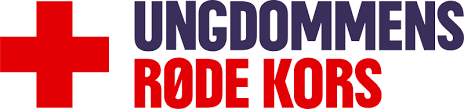 Kære forældre/værge. I forbindelse med aktivitetens navn er der d. dato/måned/år behov for kørsel mellem xx og xx.For at navn på frivillig fra Ungdommens Røde Kors må have dit barn med i egen bil på køreturen, skal du give en skriftlig tilladelse dertil.Derfor bedes du udfylde nedenstående blanket og give den til den aktivitetsansvarlige. De bedste hilsnerUngdommens Røde KorsEvt. ansvarliges navnMed min underskrift giver jeg navn på frivillig i Ungdommens Røde Kors tilladelse til tage mit barn med på køreturen, som beskrevet ovenfor.Navn (barn)__________________________________________________________________Navn (forældre/værge)_________________________________________________________Telefon/mobil________________________________________________________________E-mail______________________________________________________________________	___/___ - 202__		_______________________________	Dato/måned/år		Underskrift (forældre/værge)